									      OBRAZAC EN-P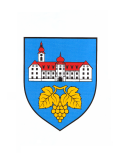        GRAD KUTJEVO   Povjerenstvo za procjenu šteta      od elementarnih nepogodaPRIJAVA ŠTETE OD ELEMENTARNE NEPOGODE	Prijavljujem štetu od elementarne nepogode u kojoj je oštećena/uništena niže navedena imovina. Za fizičke osobe: Izjavljujem da sam vlasnik (korisnik) imovine za koju prijavljujem štetu odnosno da je ta imovina vlasništvo članova moje obitelji. Eventualnu pomoć upotrijebit ću isključivo za otklanjanje posljedica elementarne nepogode.Šteta prijavljena po službenoj dužnosti		DA – NEKutjevo,  _________________20__ god.		                        Potpis prijavitelja: ______________________Ukupan iznos procijenjene štete u kunama (zbir štete na obrascima EN-1 do EN-8):Stručno povjerenstvo:________________________________________________________________________________________________NAZIVŠIFRAŠIFRA ENŽUPANIJAPožeško-slavonskaGRADKutjevoBROJ OBRASCANASELJEVlasnik ili korisnik  ( prezime i ime ) Naziv tvrtkeOIB ili broj registra tvrtkeAdresa prijaviteljaAdresa imovinePodručje djelatnosti i oznaka (vidi tablicu 2)TelefonBroj  računa Prijavljujem štetu na imovini:Opis imovine na kojoj je nastupila šteta:1. građevine2. oprema3. zemljište4. dugogodišnji nasadi5. šume6. stoka7. obrtna sredstva8. ostala dobra9. troškovi